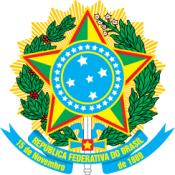 MINISTÉRIO DA EDUCAÇÃOSECRETARIA DE EDUCAÇÃO PROFISSIONAL E TECNOLÓGICAINSTITUTO FEDERAL DE EDUCAÇÃO, CIÊNCIA E TECNOLOGIA DA PARAÍBAASSESSORIA DE RELAÇÕES INSTITUCIONAIS E INTERNACIONAISCHAMADA INTERNA DE PRÉ-SELEÇÃO N. 01/2022/ARINTER/IFPBCANDIDATURA DE DOCENTES AO EDITAL CONIF/AI N. 02, DE 24/01/2022ANEXO ICARTA DE ANUÊNCIA DA CHEFIA IMEDIATAEu, _______________________________________, matrícula SIAPE n. _____________, chefe(a) imediato do(a) servidor(a) _______________________________________, matrícula SIAPE n. _____________, atesto para fins da Chamada Interna de Pré-Seleção N. 01/2022/ARINTER/IFPB e do Edital CONIF/AI N. 02, de 24 de janeiro de 2022, que o(a) referido(a) servidor(a) é docente EBTT da disciplina de inglês do Instituto Federal de Educação, Ciência e Tecnologia da Paraíba, campus ___________________________, e que, não estando afastado ou gozando qualquer tipo de licença durante a seleção e execução da formação proposta pelo referido Edital do CONIF, encontra-se disponível para participar das aulas e atividades propostas no curso e no ambiente virtual.Local, data, anoNomeAssinatura